     IMIA CEU Program- CEU Application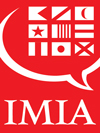 Conference/Event FormConference Title:Number of CEUs requested A:Conference Date: Conference Schedule (with hourly breakdown) B:Workshop Title & Abstract (Minimum: 200-250 words) C:Presenter Bio/CV: Sample Certificate D: